Intermediate and Advanced Printmaking :  Semester Theme: Turning PointART 337-D & 437 Spring 2021, Tuesday and Thursday, 2 -4:45 p. m., onlineProfessor Sydney A. Cross, sydney.cross@csun.edu, csydney@clemson.eduOffice Hours: Tues. & Thurs. 4:45-5:15pm			      Course Catalog DescriptionPrerequisites: ART 237; Preparatory: ART 200. Contemporary processes relating to bookmaking, letterpress, relief printing, polyester plates, and all methods with the aim of exploring the relationship between text, image and the variety of forms that result in artists books.  Projects emphasize problem solving through self-directed form and content in the creation of portfolio-quality work. 6 hours lab on your own. Course Description Details Printmaking studio at the intermediate and advanced levels concerns itself more with the identification and/or development of the student’s individual concepts and vision.  This may manifest itself as a thread of thought, a philosophy, or the visual concerns that begin to link the works of one person together.  The results establish a dialogue that will contribute to a representative body of work.  The emphasis in this course will be placed on image development and application of the highest technical standards.  The primary media should be a supportive tool to this end and therefore attention to craftsmanship is important. Technically, a variety of different processes will be introduced and explored. The Theme, “Turning Point” will be used as a point of departure for technical and conceptual exploration within the assigned projects. How would you define a turning point?  Students will investigate how conventional and unconventional approaches and formats can be employed most effectively in examining issues that arise out of our discussions. The aim of the course content is to provide tools that can be implemented in a variety of ways---physically, visually, conceptually, etc. The mission is to use these tools appropriately and/or in ways that challenge our expectations. During the semester it is important to understand that everything is a potential subject for students to explore and students are encouraged to extrude ideas through their own understandings and experiences. Whether they are personal or global we could, at times, find ourselves discussing, as a class, difficult issues.  A healthy work ethic with the goal of quality and quantity is necessary.   Course work will also include study that acquaints the student with a historical context for how Printmaking operates within the larger picture of contemporary Art. Techniques Covered:• Hand Type Setting	• Bookbinding		• Relief Printing	• Registration		• Polyester and polymer plates • Collagraph		• Limited EditioningArt Department Goals Addressed in this course•  Students will acquire competent knowledge and skills in various art media, concepts, and methodologies.  •  Students will produce a competent body of individual and/or collaborative work suitable for a liberal arts degree.•  Students will solve visual problems at a competent level, including understanding/application of the elements of art and principles of design.  •  Students will utilize and apply critical thinking skills to communicate ideas for their intended audience at a competent level in visual, oral, and written formats.  Course Student Learning Outcomes•  Students will demonstrate competency with advanced printmaking media through the creation of original artworks.  •  Students will demonstrate understanding of craft skills appropriate to specific projects through finished artworks.  •  Students will apply problem solving to successfully work through project ideas from inception to completion, with an understanding of the relationship of form and content.  •  Students will analyze prints in critiques and class discussions.  •  Students will demonstrate safe working practices with the materials and equipment.Overview of Course Content A typical class consists of video lectures, demonstrations, studio work time, with amounts of each varied based on the day’s topic. I will give individual guidance during studio work time. Each project covered in the course will culminate in a finished project for the student and a mandatory group critique. Three or more plus hours of weekly out of class work time is encouraged to complete projects on time with high achievement. Assessment and Evaluation (Grading)  Grades will be given on a standard point system with +/- grading  A: Outstanding achievement, above requirements with extra time and effort  B: Requirements met with very good achievement and clear understanding of objectives C: Requirements met with average effort and work  D: Requirements met with minimum effort and careless work, barely passing  F: Failure, minimum requirements not met, inadequate understanding of course material Incompletes are given only in documented emergency circumstances.  Assessment and Evaluation (Grading):Grades will be given on a standard scale:A	= : Outstanding achievement, above requirements with extra time and effortB	= : Requirements met with very good achievement and understanding of      			objectivesC       = : Requirements met with average effort and workD	= : Requirements met with minimum effort and careless work, barely passing F 		= : Failure, minimum requirements not met, inadequate     			        understanding of course material			Incompletes are given only in documented emergency 			circumstances.Requirements include the understanding/application of the concepts, materials, and processes/techniques covered, as well as creativity, concept development, and execution of projects. Project grades include these as well as preliminary work and participation in critiques. Class participation, classroom deportment and print shop etiquette are also considered for the final grade. Attendance effects final grade, please review the attendance policy.Project Evaluation:Each of the projects below will require a project sheet worth 10 points!•  20pt Small Book w/ printing and binding project •  20pt ‘Zine’ Project and/or collaborative project•  20pt  Book Binding Project•  20pt Broadside Edition •  20pt Alternative Format Book•  15pt Class participation, deportment, and growth PROJECT SHEETThe concept sheet will give you a space to write about your ideas related to the theme and three pages for your sketches or you can attach copies from your sketchbook or other sources. All drawing and research will be done prior to class unless permitted otherwise. All ideas and sketches for projects must be okayed first before the student initiates it on a plate.  All work is to be original by the student.  Working from direct sources such as other printed material, photographs, and/or internet research MUST be okayed.   No reproducing projects from your other studio classes.  Plagiarizing is illegal and will be dealt with as outlined in the student manual.  Students are expected to challenge themselves technically and conceptually.  No crutches.ATTENDANCE   Attendance is mandatory.  Instruction and lectures are critical since printmaking is highly technical.  Three unexcused absences or more constitutes lowering of an entire semester grade by one whole point -- this is, A to B.   Entering class late or leaving early will constitute a half absence.  Missing a crit will count as two absences (because this is serious business). Seven absences or more (excused or not excused) constitute an automatic F.  No excuses will be considered for absenteeism, but REASONS will be considered.  It is your responsibility to get notes from a classmate if you miss a demonstration or lecture. Demonstrations and lectures will not be repeated. It is your responsibility to get assignment parameters and due dates.Please let me know of official curriculum-related, university-approved activity absences within the first week of class so we can make arrangements for making up missed course work. All projects must be turned in ahead of time, with a written component assigned and completed if a critique will be missed. Missed days will count as excused absences and will count towards your total number of absences.Late Work Projects can be turned in early if you know you will be absent on a due date. Late projects will be accepted with a 5% grade penalty, or one-half letter grade, for each week it is late. Work must be completed and ready to turn in at the beginning of class. If your work is not prepared for critique, the critique participation points cannot be made up. Revised Work All graded work can be redone or revised and re-submitted for a second evaluation on the last day of class. Re-evaluation does not guarantee a higher grade. Please see me if you wish to redo a project so we can talk over strategies for improvement. Plagiarism We will discuss the difference between appropriation and plagiarism. All work created in this course must be original content, both written and visual. Please review the CSUN policy on plagiarism. Classroom and Studio Deportment: • Respect and professionalism are expected by all students, faculty, and visitors. Keep conversation to a minimum with topics related to class or suitable to a professional environment. No talking or interrupting during a lecture or while another student is responding. •  Participation: Everyone is expected to use the entire class period, arriving on time and staying  until the end of class. Arrive prepared to work with all needed materials/supplies, and to critiques with completed assignments, ready to participate.  •  Misuse and abuse of materials, supplies, equipment, and facilities will not be tolerated and will affect final grade. Vandalism will be treated as a crime and will be reported to campus police.  (in case we have studio contact)•  Class time will be used for technical work, demo’s, discussions, lectures, and critiques.   Students are required to remain in studio for the entire class. In addition to class attendance the student will be expected to be present and working in the studio as needed to complete projects.  (three hours per course outside of class is minimum work load)  •  Technology: Cell phones and other portable electronics must be turned off during class, not set to vibrate. Exceptions only for caretakers or family/medical emergency, where you can keep your phone on vibrate. Please let me know the first week of class if you are a caretaker and before class if there is an emergency. •  Failure to comply with deportment rules will count as an absence on the day of non-compliance. This includes cell-phone use! • CSUN student code of conduct: www.csun.edu/studentaffairs/pdfs/standards_student_conduct.pdf Special Needs:I will make every effort to deliver content in a manner suitable to a variety of learning styles. If you have special needs please see me to discuss appropriate accommodations before the end of the first week of class. Students who need learning support services and accommodations are encouraged to work through Disability Resources and Educational Services (DRES).To obtain disability related accommodations, students with disabilities should contact Disability Resources and Educational Services (DRES) at (818) 677-2684 or dres@csun.edu, as early as possible in the semester. For additional information, go to http://www.csun.edu/dres/studentservices/supportservices.php.Support Services for Students: Please visit www.csun.edu/dres/studentservices/csun_resources.php to become familiar with the CSUN services available: Academic Advisement, (TAP) Thriving and Achieving Program, Brown Center, Career Center, University Counseling Services, Klotz Student Health Center, Learning Resource Center (LRC), National Center on Deafness (NCOD), Veteran Resources, University Van/Shuttle Services, and the Oviatt Library.Office Hours:I have minimum office hours but if you need extra help or have something you need to discuss just let me know in class or through email and we will find a time. RESOURCESA Printshop Handbook, A Technical Manual for Basic Intaglio, Relief, and Lithographic Processes, by Beth Grabowski, which is a helpful reference. Bookbinding, Techniques and Projects, by Joseph Cambras, is a good handbook for various methods in book arts.      Just My Type, by Simon Garfield is an entertaining history of fonts.Supplies for Advanced Printmaking  ( Text and Format)Depending on your projects you will need to consider these items which I do not provide.  A kit comprised of most all that you will need for relief printing has been assembled and is for sale at Dick Blick at a discount!!  At the end of this syllabi there are instructions on how to access that kit.  SuppliesArt Supply Stores:Carter Sexton		McLogans 		          Hiromi Paper5308 Laurel Cyn. Blvd.	21051 Superior St.		9469 Jefferson Blvd N. Hollywood			Chatsworth			Culver City818-763-5050		818-718-0888		310-998-0098					McManus & Morgan            Swain’s		          Artist and Craftsmen2506 7th St.	                         537 N. Glendale Ave.	1921 East 7th St.Los Angeles			   Glendale			Los Angeles213-387-4433		   818-243-3129		213-955-8055Kelly Paper			   Harbor Freight20800 Lassen St,		   7635 Sepulveda BlvdChatsworth			   Van Nuys818-718-2298		   818-786-0193There are several good catalog art supply companies. Talas 212-219-0770 www.talasonline.com  Amazon for bookbinding kitDick Blick 1-800-828-4548 www.DickBlick.com Lowes or Homedepot for wood Boxcar Press 315-473-0930 www.boxcarpress.com  Renaissance Graphic Arts 215-357-5705 www.renaissancegraphics.com  McClain’s Printmaking Supplies 503-641-3555 www.imcclains.com  General SUPPLIES	 (much of this list is included in the ‘kits’ )2 rolls of paper towels ( Viva or blue shop rags)sketch book (8” x11’ or larger)  tracing paperfull box of Nitrile gloves (mandatory)one pair of safety glasseswhite pine shelvingwaterbased relief inkwoodblock, linoleum, etc.  set of wood chiselsprinting press  ( wooden spoon)  Exacto knife w/ blades and snap off utility knifeGlue brushGlue—PVA, Yes Paste, etc.Small self-healing cutting matBookbinding thread--linenBone folderSewing needles (curved and straight) awlVarious papers for book pages and for outside bindingCloth for exterior covers ( we’ll talk more about this)Book boards (davey board)1 shop apron, without sleevesRuler (24” or 36”) optionalPAPERS (20-25 sheets) various types and brandsClass ScheduleWEEK 1: Jan. 26 & 28 DAY 1: Class introductions, health and safety, slide showHOMEWORK: purchase materialsDAY 2: Demo: simple book binding and printingHOMEWORK: Project sheetWEEK 2: Feb 2 & 4 DAY 1: Demo: Sewing and Printing, work timeDAY 2: Critique  HOMEWORK: divide into collectives and project sheetWEEK 3: Feb. 9 & 11 DAY 1: Demo: Different Printing MethodsDAY 2: Work dayWEEK 4: Feb 16 & 18 DAY 1: work dayDAY 2: work day WEEK 5: Feb 23 & 25 DAY 1: Critique of group ’Zine’ projectsHOME WORK: Project sheetDAY 2: Project sheet discussion, Demo: bookbindingHOME WORK:  Gather and prepare materialsWEEK 6: Mar 2 & 4 DAY 1: Work dayDAY 2: Work dayHOMEWORK: printWEEK 7: March 9 & 11 DAY 1: Work day HOMEWORK: printDAY 2: Work dayWEEK 8: March 16 & 18 DAY 1: finish up sewing and coversHOMAWORK: make containersDAY 2: Critique, bookbinding, Demo: BroadsideHOMAWORK: project sheetsNo classes March 15-21WEEK 9: March 23 & 25 DAY 1: DEMO: Printing TechniquesHOMEWORK: Project sheetDAY 2: work dayHOMEWORK: prepare materials WEEK 10: Mar. 31-0 & April 1DAY 1: Demo: color printing HOMEWORK:  printingDAY 2: Demo: Color printing, HOMEWORK: mix inksWEEK 11: April 6 & 8 DAY 1: Work dayDAY 2: Work dayWEEK 12: April 13 & 15 DAY 1: CritiqueDAY 2: Demo:  Alternative formatsHOMEWORK: Project sheet discussion WEEK 13: April 20 & 22 DAY 1: Demo:  Material techniquesDAY 2: Work day, HOMEWORK: collect materialsWEEK 14: April 27 & 29 DAY 1: work day DAY 2: Work dayWEEK 15: May 4 & 6DAY 1: Finishing ProjectsDAY 2:  Critique WEEK 17: FINALS Thursday, May 14, 3-5:30RECOMMENDED HEALTH AND SAFETY  1. WEAR APPROPRIATE PROTECTIVE CLOTHING AND EQUIPMENT.             -Wear an apron or work shirt.             -Keep long hair tied back. No scarves or dangling items.             -Wear close-toed shoes to protect your feet from injury. No sandals.             -Wear gloves when using inks/solvents/acids 2. USE SOLVENTS SAFELY. - Seek out non-toxic approaches first. All of the at home printing methods covered in this course can be cleaned with a combination of dish soap, 50% white vinegar/50% water, windex, and rubbing or isopropyl alcohol. -Absolutely no solvents in the sink or down the drains. -Only use solvents in a well-ventilated area. -Do not use large amounts of solvents for clean up; use the LEAST amount that will do the job.  3. WASH YOUR HANDS THOROUGHLY BEFORE EATING. AVOID EATING WHILE WORKING. Foods absorb toxic substances from the air and dirty hands carry particles directly into your system. The three routes toxic substances enter the body are inhalation, ingestion, and absorption (skin contact). INHALATION of airborne chemicals can affect the nose, upper respiratory tract, and lungs. Upon entering the bloodstream, they affect the blood, bone, heart, brain, and liver. INGESTION can result in an exposure to most of the internal organs and local action on the stomach wall. ABSORPTION (skin contact) causes the chemical to enter through your skin into the bloodstream thus affecting some of the most sensitive areas of the body. It also causes allergic reactions and dermatitis from loss of protective skin oils. Know the health risks of the materials you work with. Each product has a Material Safety Data Sheet, or MSDS, which includes product safety information. These should be reviewed before a product is used. 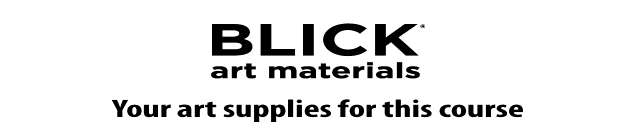 CSNR ART 337D Instructor: Sydney Cross (Spring 2021) Your Kit Price After Tax = $145.95 (Compare Web Price of items before tax-$152) *Kits and discounted price are not available online, only through your West LA store! Kit #78496-1017 Kits available to pick up in store/curbside, or order by email beginning January 18th 4 Easy steps to be 100% prepared for your class if you are unable to visit our store in person to purchase your kit: Email us @ BlickWestLA@dickblick.com with the subject line Kit Order-“Add Your Name”  Provide us your phone number and email address so we may contact you.  Please let us know what kit you are wanting to purchase.  kit purchase (Delivery fee applies, ask an associate for details).  W4.eChooseAcurbeside–pickup, instore purchaseBan pickup,noredelivery9for0your kit purchase ( Delivery fee applies, ask an associate for details).During this call, we may collect personal information that allows us to identify you and fulfill your request such as your name and contact information. We also collect your credit or debit card number for purposes of completing your purchase. For more information on how we collect and use your personal information, please see our Privacy Policy listed on our website at www.DickBlick.com”If you are a California resident, you have certain rights under the California Consumer Privacy Act. For more information, including your right to opt-out of the sale of your personal information, please see our California Privacy Policy listed on our website at www.DickBlick.com. " West Los Angeles—11531 Santa Monica Blvd., Los Angeles, CA 90025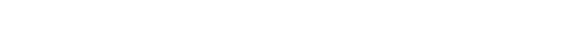 West Los Angeles – 11531 Santa Monica Blvd – Los Angeles, CA 90025 